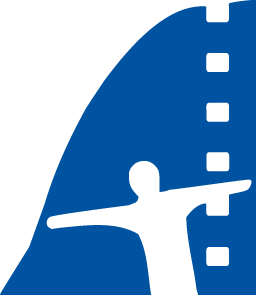 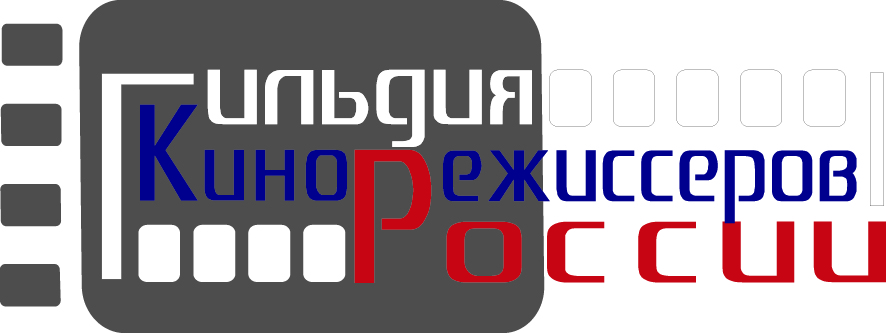 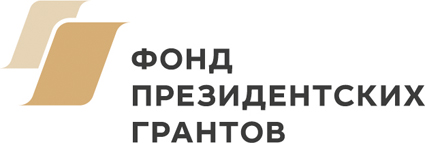 ПРЕСС-РЕЛИЗМЕЖДУНАРОДНЫЙ ФЕСТИВАЛЬ ФИЛЬМОВ О ПРАВАХ ЧЕЛОВЕКА «СТАЛКЕР» В ТАМБОВЕС 17 по 21 июня 2019 года в Тамбове будет проходить Благотворительная акция Международного фестиваля фильмов о правах человека «Сталкер». Кинофестиваль проводится Гильдией кинорежиссеров России при поддержке Фонда Президентских грантов. Партнеры по проведению кинофестиваля: Управление культуры и архивного дела Тамбовской области и ТОГБУК "Научно-методический центр народного творчества и досуга"Кинофестиваль «Сталкер», проходящий с 1995 года в Москве, ежегодно проводит благотворительные, социально-значимые  акции в регионах России. При поддержке Фонда Президентских грантов в 2019 году кинофестиваль проходят в Курске, Сыктывкаре и Тамбове.Главные цели Благотворительной акции – формирование правового сознания общества средствами кинематографа и популяризация лучших фильмов о правах человека.В Тамбове будет показана программа фильмов – призеров кинофестиваля «Сталкер», состоятся творческие встречи с их создателями, пройдут обсуждения фильмов со зрителями. Фестивальные показы пройдут в Тамбовском областном краеведческом музее (ул. Державинская, д. 3)  и "Кинозале на Степана Разина"(ул. Степана Разина, д.5).17 июня фестиваль откроется премьерным показом художественного фильма «ПУСТОТА». История о послевоенных буднях нашего современника – начинающего писателя, пытающегося отрефлексировать свой личный опыт участия в войне. По словам создателей фильма, это фильм-исповедь, история об искуплении грехов, о вере и о Боге, о плохих и хороших людях. О внутренней пустоте. Фильм представит кинорежиссер Павел МОСКВИН.18 июня - премьерный показ художественного фильма «МОЙ ЛУЧШИЙ ДРУГ». Студент, мечтатель делает открытие, которое взбудоражило общество. Однако студенческая курсовая работа так и лежала в архивах. Когда ты опускаешь руки, на помощь приходит друг. Если, конечно, он у тебя есть. Мечта становится реальностью. Но какой ценой? Фильм представит кинорежиссер Элина СУНИ.19 июня – премьерный показ художественного фильма «ПТИЦА». Главная героиня фильма, Катя - девочка-подросток, фанатка известного рок-музыканта. Случайная встреча девочки со своим кумиром переворачивает жизнь обоих. Фильм представит кинорежиссер Ксения БАСКАКОВА.21 июня - фестиваль завершится премьерным показом художественного фильма «КАК Я СТАЛ...» (режиссера Павла Мирзоева с Павлом Табаковым в главной роли). Фильм снят по известной пьесе Ярославы Пулинович и поднимет актуальные проблемы современного поколения. Это история о том, как каждый из нас готов измениться  ради любви. Фильм представит продюсер Юрий ОБУХОВ.В дни кинофестиваля будет представлена ПРОГРАММА КОРОТКОМЕТРАЖНЫХ ИГРОВЫХ ФИЛЬМОВ: "Взятка" (реж. Алексей Харитонов), "Дети Бога" (реж. Николай Евстифеев), "Дима" (реж. Светлана Ибатуллина), "Хороший день" (реж. Даша Чаруша), "Клик клик" (реж. Александр Ши), "МукА" (реж. Михаил Немойтин), "Пик коммунизма" (реж. Георгий Болдугеров), "Путешествие в Париж" (реж. Мария Полякова), "Грымза" (реж. Анастасия Чагочкина), "Меня зовут Петя", (реж. Дарья Биневская), "Последняя капля" (реж. Олег Ларин), "Юшка" (реж. Лолита Наранович).И ДОКУМЕНТАЛЬНЫЕ ФИЛЬМЫ: "Александр Збруев. Мои родители" (реж. Екатерина Калинина), "Доктор Саша" (реж. Вячеслав Серкез), "Не исцелить, но помочь" (реж. Денис Жеглов), "Несносные" (реж. Андрей Титов)20 июня в Кинотеатре «Октябрь» г. Мичуринск (ул. Советская, д. 306) состоится премьерный показ художественного фильма «ЗВЕЗДЫ» (в главной роли Виктор Сухоруков), трагикомедии, повествующей о драматической судьбе человека, приехавшего на заработки в Москву. Создатели фильма уделили особое внимание идеям равенства, человечности и гуманизма в современном мире и приводят зрителя к простой истине – необходимости в любой ситуации оставаться человеком. Фильм представит кинорежиссер Александр НОВИКОВ-ЯНГИНОВ. Кинофестиваль «Сталкер» открыт для широкой зрительской аудитории, студентов ВУЗов и представителей общественных организаций.В один из дней фестиваля состоится выездная акция в исправительное учреждение УФСИН в городе Тамбове, где пройдет премьерный показ фильма "Пустота" и творческая встреча с режиссером Павлом Москвиным.Обращаем внимание средств массовой информации, что кинофестиваль «Сталкер» - некоммерческая и неполитическая акция. На все киносеансы ВХОД СВОБОДНЫЙ. Запись зрителей на все киносеансы по телефонам: Тамбов 8 (4752) 72-13-38, Мичуринск (47545) 5-21-91. Дополнительная информация, аннотации и кадры фильмов - на официальном сайте кинофестиваля «Сталкер»: www.stalkerfest.org.ГИЛЬДИЯ КИНОРЕЖИССЕРОВ РОССИИПРЕСС-ЦЕНТР  (499) 254-21-00, info@kinogildia.ru www.stalkerfest.org